ARTS ACROSS CANADA: Foreign Artists ToursThe Foreign Artist Tours component of Arts Across Canada supports Canadian not-for-profit arts organizations to circulate exhibitions or tour artists from around the world and provide new experiences to the Canadian public.Grant type – projectDeadline(s) and notification of results – consult the Deadlines and Notifications of results pageGrant amount – up to $75 000Application limits – each year (1 March – 28/29 February), you can apply to this component twice and receive maximum combined grants of $75 000. There are limits on the number of applications you can submit to the Canada Council for the Arts per year.I want to apply – What else do I need to know?If you have not already done so, you must register in the portal at least 30 days before you want to apply. Applicants - Who can apply?Types of potential applicants to this component include:artistic organizationsfestivals, presenters and touring networksYour eligibility to apply to this component is determined by the validated profile created in the portal.  Organizations presently receiving core (operating) grants can apply to this component.Activities - What can I apply for?Support for projects involving:the circulation or touring of work by international artists, groups or organizations with at least 2 consecutive performances, presentations or exhibitions to 2 different cities, towns, rural communities or reserves in CanadaYou can’t apply for activities that occur before the deadline date, those that receive funding from another Canada Council program or those on the general list of ineligible activities.Expenses - What is eligible?Travel costs within Canada, including:transportationaccommodation and per diem additional shipping or baggage costs directly related to your activityAssessment - How are decisions made?Your application to the Foreign Artists Tours component of Arts Across Canada will be assessed by a peer assessment committee representing a discipline or group of disciplines on the following weighted criteria, and must receive a minimum score in each category to be considered for a grant:Artistic Merit 50% (minimum score of 35 out of 50)The artistic quality of the selected workThe artistic rationale for the project in relation to your organization’s mission and intended publicImpact 30% (minimum score of 15 out of 30)The potential of the project to enhance the Canadian public’s appreciation of the arts Feasibility 20% (minimum score of 10 out of 20)The capacity and experience you and your partners have to undertake the projectA reasonable budgetRequired information and support material - What you need to applyOnce registered in the portal, you will need to provide information about:your project and its potential impactthe works selected for presentation and the foreign artistsyour marketing and outreach strategiesthe partners, if any your itinerary your budgetYou will also need to include:samples of the selected workcontracts or letters of intent with the selected artistsletters of intent with partners, if applicablea list of the creative team and touring personnelYou may also include your circulation and touring history.Grant payment and final reportsIf your application is successful, the first step in receiving your grant payment is to complete the Grant Acceptance Form. Click here for more information on the responsibilities of grant recipients.A final report will be due 3 months after you complete the project. Contact informationYou are encouraged to speak with a Canada Council Program Officer at least two weeks prior to the deadline before submitting an application to this component for the first time.PREVIEW: Application FormThis is not an official application form. You must use the portal to apply. Use simple text formatting if you prepare your application outside of the portal. Formatted text uses additional characters, and some formatting may be lost when copied over. = required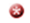 GRANT DESCRIPTIONProvide the name of the contact person responsible for this application. Give your application a name. (approximately 10 words)The name you provide is for your reference and will identify this grant application in your dashboard.Provide a one-sentence summary of your project. If possible, use the format ACTIVITY, ARTIST, LOCATIONS and DATES. (approximately 25 words)  For example, “To tour Company X to Vancouver, Victoria and Calgary from day/month/year to day/month/year.”This summary will be used in the Canada Council’s official reporting. Name of artist(s) and title of work(s) or exhibition(s) to be toured/circulatedDestination(s): provide the city, province/territory and event, if applicableStart of tour/circulationThis date must be after the deadline date.End of tour/circulationWhat art form(s), style(s), genre(s) and/or expression(s) are most relevant to this application? (approximately 25 words)Some examples include: hip hop, experimental music, theatre for young audiences, throat singing, documentary film, fine craft, new media, children’s illustrated book, circus aerial acrobatics, transdisciplinary arts, Deaf theatre.This information helps the Canada Council collect examples of art forms and practices in Canada and will not be used for assessing your application.Why do you and your partners want to present this work or exhibition? How does it relate to your artistic mission or curatorial strategies and intended public? (approximately 500 words) Describe the potential impact of the project to enhance the Canadian public’s appreciation of the arts. Also, briefly describe your marketing or outreach strategies.   (approximately 1000 words) Briefly describe the past experience you or your partners have, or how you feel ready to undertake these activities. (approximately 250 words)If there is anything that has not been asked that is essential to understanding your application, provide it here. (approximately 250 words)Do not use this space to provide additional information related to earlier questions.If you have applied to a different component for overlapping activities or expenses, please indicate the component and submission date. (approximately 10 words)BUDGET AND APPENDICESComplete the Budget and Appendices document.Grant amount requested (maximum of $75 000)This amount must match the requested amount in your completed budget. Do not include expenses that are not eligible in this component.If successful, you might not be awarded the full amount requested.REQUIRED DOCUMENTSAttach a contract or letter of intent with the artist(s) whose work is being toured/circulated.Attach letters of intent with partners, if applicable.SUPPORT MATERIALYou must submit a sample of the work to be toured/circulated.Support material should be current work/activities with a relationship or relevance to your grant application; it may include the work/activities of other key artists or partners. You may choose to include earlier work/activities to provide a context for your application.Assessment committee members are instructed to view as much material as they need in order to make an informed decision; generally this is up to 10 minutes.